Муниципальное автономное дошкольное образовательноеучреждение №3 « Лучик » города Дубна Московской области                                 КОНСПЕКТ ЗАНЯТИЯ              по опытно – экспериментальной деятельности                                      «ЖИВЫЕ ТЕНИ»                                                 для детей  6 – 7 лет                                                                                   Составитель:                                                                  Земляницына Наталья Георгиевна,                                                     педагог дополнительного образования                                                Дубна, 2019 годПрограммное содержание:- познакомить детей с образованием тени от предметов;- показать зависимость тени от источника света;- установить сходство тени и объекта;- создать с помощью теней образы;- развивать логику, образное мышление;- воспитывать интерес к опытам.Материал: Демонстрационный: геометрические тела, белое полотно, силуэты для теневого театра, кукла,   конверты с загадками для опытов, тёмная ткань.Оборудование:Проектор, столы, стулья по количеству детей, столы, магнитная доска, две стойки, лампа настольная, фонари, ширма для театра.Ход занятия:Воспитатель: Дети, я сейчас вам загадаю загадку, а отгадка подскажет нам тему нашей игры.           От кого мои друзья
           Убежать никак нельзя?
           Неотвязно в ясный день
           Рядом с нами ходит...       Дети: Тень! Что это?       Ребёнок: Это тень.       Воспитатель: Правильно, дети. Это тень. Вы догадались,  какая сегодня будет тема  наших опытов?       Дети: Тень!       Воспитатель: Кто знает, что такое тень?       Ребёнок: Тень – это отражение какого-либо предмета.       Воспитатель: Кто знает, как появляется тень?       Ребёнок: Тень появляется, когда светит солнце, оно отражает предметы на стене.       Воспитатель: Правильно. Когда на пути света появляется какое-то препятствие, образуется тень.  Дети, сегодня мы с вами познакомимся с тенью поближе. Опытно-экспериментальным путём мы проверим признаки тени, поупражняемся в нахождении правильной тени среди других, в изображении тени по предложенной схеме. А ещё нас ждёт интересная работа в нашей лаборатории.            Воспитатель: Для начала, дети, давайте попробуем с вами сделать тень. Что нам для этого понадобится?Дети выдвигают предположения. Воспитатель выставляет необходимое оборудование.      Воспитатель: Саша, встань, пожалуйста, рядом с экраном и вытяни руку, а ты, Вика, посвети фонариком на экран. Дети выполняют задание.       Воспитатель: Что вы видите на экране?       Ребёнок: Я вижу Сашину руку.        Воспитатель: А теперь, Майя, возьми, пожалуйста, в руку любой предмет, а Егор посветит фонариком.  Дети выполняют задание. Что вы видите на экране?       Ребёнок: Называет предмет (ежик, кукла).       Воспитатель: Как получилась тень?       Ребёнок: Предположения детей. Майя закрыла свет фонарика предметом.       Воспитатель: Лучи света прямые, рука Майи с куклой закрыла световые лучи и поэтому образовалась тень.       Воспитатель: Какой первый вывод мы сделаем?       Ребёнок: Когда на пути света появляется какое-то препятствие, образуется тень.             Воспитатель обобщает ответы детей и делает вывод о том, как появляется тень. Приступим к разгадыванию загадок     Воспитатель: Ты за ней, она от тебя,                             Ты от неё, она за тобой.     Воспитатель: Что это?     Ребёнок: Это тень.     Воспитатель: Опытным путём вам предстоит доказать свойство тени убегать и догонять с выражением результата в речи. Выдвигается предположения. Если фонарик светит спереди – тень догоняет, а если сзади – тень убегает.Загадка:                         Весь день за мной шагала,                              А в темноте пропала.     Воспитатель: Что это?Ребёнок: Это тень.Воспитатель: Опытным путём вам предстоит доказать, пропадает ли тень в темноте?  Дети проводят эксперимент с тенью. Гаснет фонарик – тень пропадает.                     Выдвигает предположение: Тень пропадает, потому что нет источника света. Воспитатель: читает следующую загадку.                       Что может быть больше слона и невесомым?Воспитатель: Что это?Ребёнок: Это тень.Воспитатель: Опытным путём вам предстоит доказать, может ли тень слона быть больше его самого, но при этом невесома?  Выдвигает предположение: Чем ближе слон к источнику света, тем тень его больше и ничего при этом не весит.     Воспитатель: Перейдём к следующей загадке:                                             Есть фигуры у меня,                             Изобразил их тени я,                             Сравнить вам надо их, друзья,                             Не ошибся ль часом я?                       Воспитатель: Опытным путём вам предстоит сравнить тени геометрических тел.     Воспитатель:                                          Видел сон, мои друзья,                             В нём танцевала тень моя!                             На месте я стоял тогда,                             Проверьте сон и покажите,                             Как же танцует тень моя?Воспитатель: Опытным путём вам предстоит проверить, может ли танцевать тень. Звучит музыкальный фон, дети проводят эксперимент с тенью и источником света, передвигая его в разных направлениях относительно предмета.     Тень танцует если двигается источник света. При затруднении приглашаются дети, готовые помочь. Воспитатель, при необходимости, уточняет и дополняет ответы детей.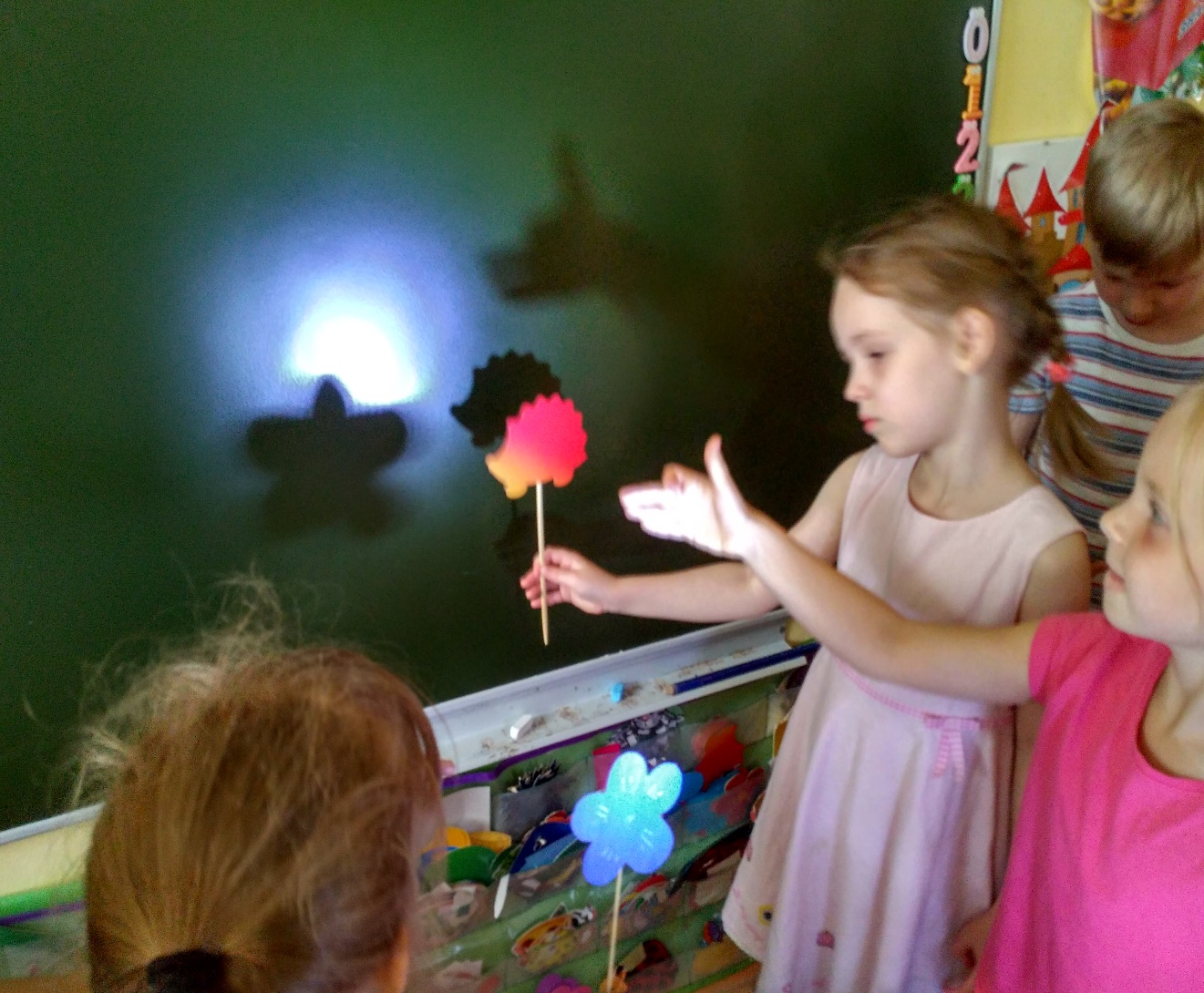      Воспитатель: Дети, проверим как вы усвоили знания о свойствах тени. Ваша задача найти и исправить ошибки, допущенные автором в стихотворении.      Читаю шуточное стихотворение про тень с ошибками.                        Я иду - она стоит (она идёт).                        Я стою - она бежит (она стоит).                        Лёг я спать – она легла (она пропала).                        Солнце встало – тень пропала (вновь пришла).                        Подошёл я к фонарю – тени я своей боюсь,                        Я большой – она мала (она большая).                        Будто вовсе не моя!                        Захотел убрать с дороги,                        Поднял, в сторону отнёс (да её нельзя поднять).                         Вдруг тень моя затанцевала,                        Хотя на солнышке стояла.     Воспитатель: Дети, какой вывод можно сделать про знание автором стихотворения свойств тени?     Ребёнок: Автор не знает свойства тени.           Воспитатель: Дети, я предлагаю вашему вниманию фрагмент мультфильма из сериала «Фиксики. Театр теней.»    После просмотра  провести обсуждение  мультфильма.Подводится итог занятия:  Что нового вы узнали о тени и ее свойствах?Дается оценка деятельности детей.